Консультация для родителей:«Развитие навыка звукового анализа и синтеза»Уважаемые родители, мне хотелось бы поговорить о сформированности навыка звукового анализа и синтеза.Проблема развития навыка звукового анализа и синтеза актуальна тем, что без овладения этим навыком на достаточно высоком уровне невозможно полноценное овладение письмом и чтением, т.к. русское письмо является звуковым.Своевременная и целенаправленная работа его развитию будет способствовать развитию мыслительной деятельности, более полному усвоению родного языка, усвоению школьной программы, улучшению межличностного общения и социальной адаптации учеников.Фонематический анализ может быть элементарным и сложным. Элементарный фонематический анализ - это выделение (узнавание) звука на фоне слова, он появляется у детей дошкольного возраста спонтанно. Более сложной формой является вычленение первого и последнего звука из слова, определение его места (начало, середина, конец слова). И, наконец, самая сложная форма фонематического анализа - определение последовательности звуков в слове, их количества, места по отношению к другим звукам (после какого звука, перед каким звуком). Таким фонематическим анализом дети овладевают лишь в процессе специального обучения.Предлагаю вашему вниманию речевые игры, в которые вы можете поиграть со своим ребенком:Определить первый звук в словах: ослик, утка, Аня,
Игорь, азбука, уголь, окна, астра, осень, улица, ах, осы,
улей, аист, узкий, Оля, утро, иней, Ира.Найти в разрезной азбуке букву, соответствующую первому звуку слова, начинающегося с ударного гласного.Подобрать слова, которые начинаются на гласный а, о, у.Отобрать картинки, названия которых начинаются на ударные гласные (а, о, у). Предлагаются, например, картинки, на которых нарисованы мышка, окно, астра, улица, осы, улей, аист, азбука, утка, угол.К картинке подобрать букву, соответствующую первому звуку слова. Предлагаются картинки, названия которых начинаются с ударного гласного, например: облако, уши.Вычленение последнего согласного в слогах (ам, ух, ах, ус,), словах (ам–сам, ом–сом, ук – сук, уп – суп и т.д).Выделение звука в середине слова по аналогичному плану. (пункт 6)Развитие сложных форм фонематического анализа (определение количества, последовательности и места звука в слове).Логопедическая работа по формированию сложных форм фонематического анализа (определению последовательности, количества, места звука в слове по отношению к другим звукам) проводится в тесной связи с обучением чтению и письму.Обучение письменной речи начинается со знакомства ребенка со звуковой материей языка: распознаванием звуков, выделением их из слова, со звуковой структурой слов как основных единиц языка.В процессе чтения осуществляется воссоздание звуковой структуры слова по его графической модели, а в процессе письма - наоборот, воспроизведение буквенной модели слова по его звуковой структуре. В связи с этим одной из важных предпосылок успешного формирования процессов чтения и письма является не только умение выделять и различать звуки в речи, но и производить более сложные операции с ними: определять звуковой состав слова, последовательность звуков в слове, место каждого звука по отношению к другим звукам. Селиверстов предлагают различные виды упражнений,  способствующие закреплению функции фонематического анализа:Составить слова различной звуко-слоговой структуры из букв разрезной азбуки: дом, мак, рот, муха, сани, лапы, банка, кошка, марка, крот, стол, волк, крыша, спина, крышка, спинка, канава, капуста и др.Вставить в данные слова пропущенные буквы:  кры...а, ш..ола, но...ни...ы.Подобрать слова, где заданный звук был бы на первом, втором, третьем месте. Например, придумать слова, в которых звук к был бы на первом (кот), на втором (окно), на третьем месте (мак).Выбрать из предложения слова с определенным количеством звуков или записать их.Добавить 1, 2, 3, 4 звука к одному и тому же слогу так, чтобы получились разные слова. Например: па пар, пары, парад, паруса; ко-кот, козы, кошка, корова.Подобрать слова с определенным количеством звуков, например с тремя звуками (дом, дым, рак, мак), с четырьмя звуками (роза, рама, лапа, косы),с пятью звуками (кошка, сахар, банка).Выбрать предметные картинки, в названии которых определенное количество звуков.По сюжетной картинке подобрать слова с определенным количеством звуков.От записанного на доске слова образовать цепочку слов таким образом, чтобы каждое последующее слово начиналось с последнего звука предыдущего: дом - мак - кот - топор - рот ...Игра в кубик. На гранях кубика различное число точек. Дети бросают кубик и придумывают слово, состоящее из количества звуков в соответствии с количеством точек на грани кубика.Слово-загадка. Пишется первая буква слова, вместо остальных букв ставятся точки.  Дети  отгадывают записанное слово. Например: к....(крыша). 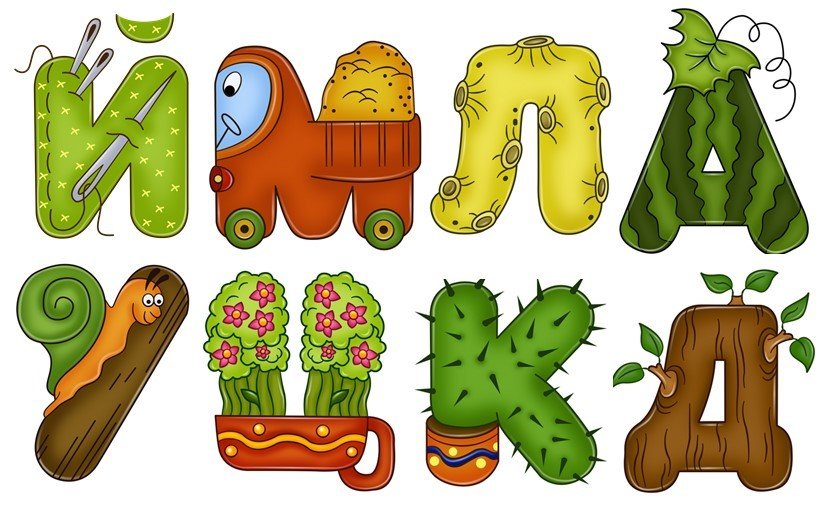 